（別紙）平成２９年　　月　　日栃木県産業技術センター紬織物技術支援センター長　様平成２９年度紬織物技術講習会参加申込書平成29年8月31日（木）に開催される紬織物技術講習会に参加します。【　案　内　図　】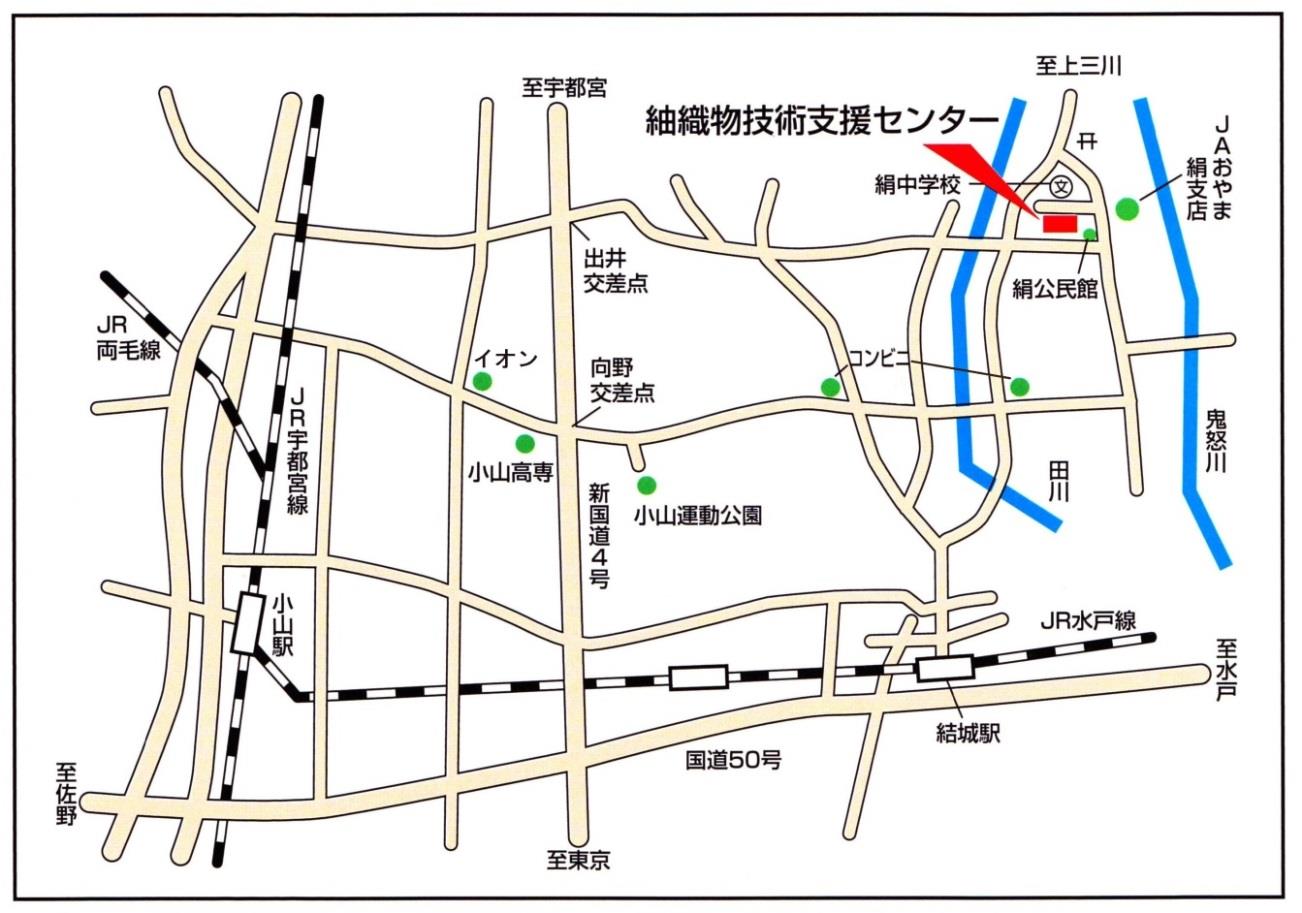 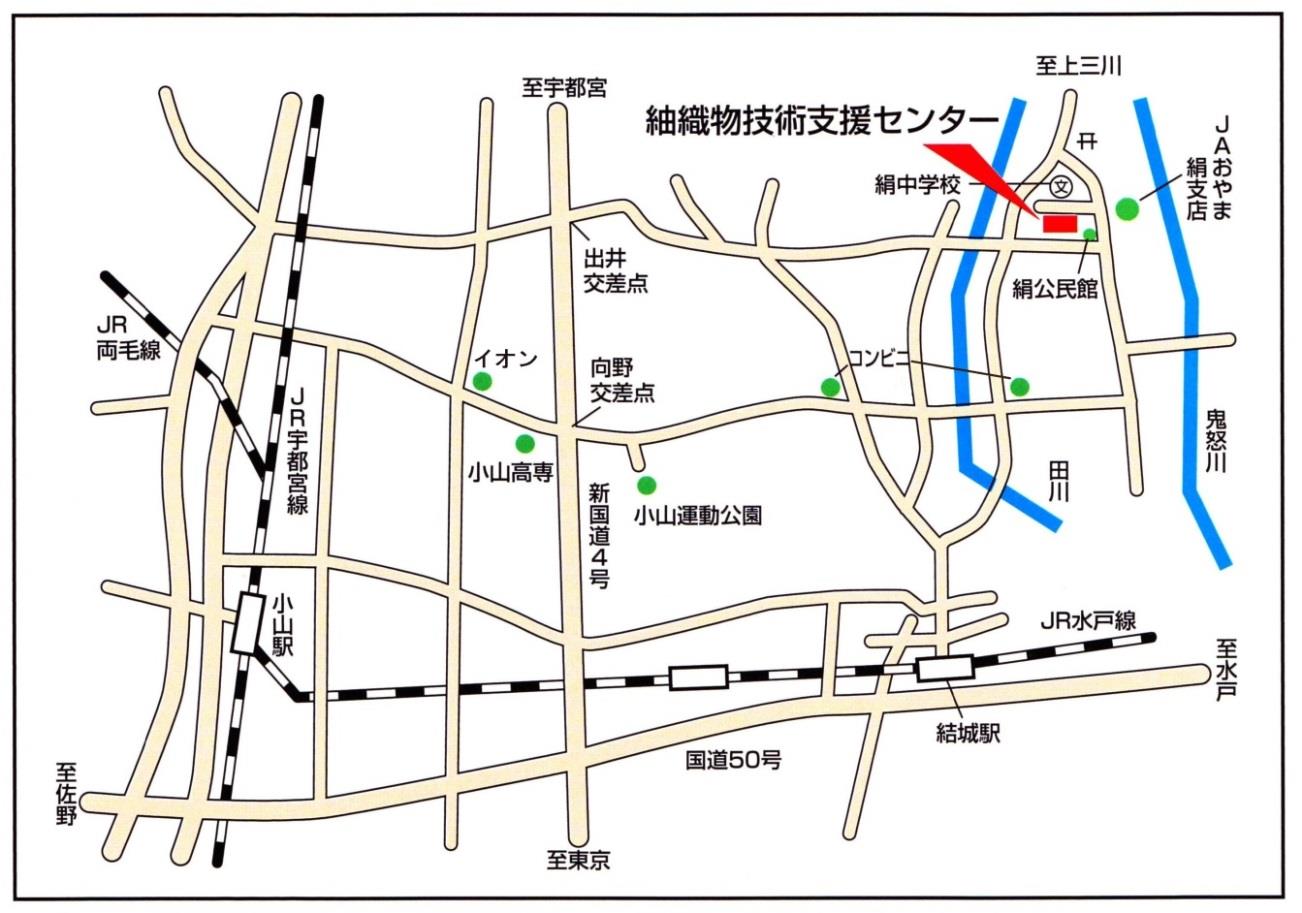 参加者氏名組合／企業名※個人の方は記入不要です。※個人の方は記入不要です。※個人の方は記入不要です。住所・所在地（〒　　　－　　　　）（〒　　　－　　　　）（〒　　　－　　　　）連絡先電話番号